Początek formularzaDół formularzaOgłoszenie nr 86920 - 2017 z dnia 2017-05-23 r. Kraśnik: Remont łazienki w budynku Centrum Kultury i Promocji w Kraśniku
OGŁOSZENIE O UDZIELENIU ZAMÓWIENIA - Zamieszczanie ogłoszenia: obowiązkowe. Ogłoszenie dotyczy: zamówienia publicznego Zamówienie dotyczy projektu lub programu współfinansowanego ze środków Unii Europejskiej nie Nazwa projektu lub programuZamówienie było przedmiotem ogłoszenia w Biuletynie Zamówień Publicznych: tak 
Numer ogłoszenia: 49290 - 2017Ogłoszenie o zmianie ogłoszenia zostało zamieszczone w Biuletynie Zamówień Publicznych:SEKCJA I: ZAMAWIAJĄCYPostępowanie zostało przeprowadzone przez centralnego zamawiającegonie Postępowanie zostało przeprowadzone przez podmiot, któremu zamawiający powierzył/powierzyli przeprowadzenie postępowania nie Postępowanie zostało przeprowadzone wspólnie przez zamawiających nie Postępowanie zostało przeprowadzone wspólnie z zamawiającymi z innych państw członkowskich Unii Europejskiej nie W przypadku przeprowadzania postępowania wspólnie z zamawiającymi z innych państw członkowskich Unii Europejskiej – mające zastosowanie krajowe prawo zamówień publicznych::
Informacje dodatkowe:I. 1) NAZWA I ADRES: Centrum Kultury i Promocji w Kraśniku, krajowy numer identyfikacyjny 43006909400000, ul. Al. Niepodległości  44, 23210   Kraśnik, państwo Polska, woj. lubelskie, tel. 818 256 336, faks 818 256 336, e-mail anetasapula@op.pl
Adres strony internetowej (URL): http://ckipkrasnik.bip.lubelskie.pl/index.php?id=70I. 2) RODZAJ ZAMAWIAJĄCEGO:Jednostki organizacyjne administracji samorządowej I.3) WSPÓLNE UDZIELANIE ZAMÓWIENIA (jeżeli dotyczy): Podział obowiązków między zamawiającymi w przypadku wspólnego udzielania zamówienia, w tym w przypadku wspólnego przeprowadzania postępowania z zamawiającymi z innych państw członkowskich Unii Europejskiej (jeżeli zamówienie zostało udzielone przez każdego z zamawiających indywidualnie informacja w sekcji I jest podawana przez każdego z zamawiających, jeżeli zamówienie zostało udzielone w imieniu i na rzecz pozostałych zamawiających w sekcji I należy wskazać który z zamawiających zawarł umowę): SEKCJA II: PRZEDMIOT ZAMÓWIENIA II.1) Nazwa nadana zamówieniu przez zamawiającego: Remont łazienki w budynku Centrum Kultury i Promocji w KraśnikuNumer referencyjny (jeżeli dotyczy): II.2) Rodzaj zamówienia:Roboty budowlane II.3) Krótki opis przedmiotu zamówienia (wielkość, zakres, rodzaj i ilość dostaw, usług lub robót budowlanych lub określenie zapotrzebowania i wymagań ) a w przypadku partnerstwa innowacyjnego - określenie zapotrzebowania na innowacyjny produkt, usługę lub roboty budowlane: . Przedmiotem zamówienia jest „Remont łazieki w budynku Centrum Kultury i Promocji w Kraśniku”. 2. Przedmiot zamówienia obejmuje m.in. 1) Rozbiórkę ścianek działowych 2) Uzupełnienie ścianek z cegły 3) Demontaż istniejących urządzeń sanitarnych 4) Montaż nowych urządzeń sanitarnych 5) Kładzenie glazury 6) Montaż drzwi 7) Montaż sufitów podwieszanych i opraw oświetleniowych 8) Wykonanie rurociągów 3. Szczegółowy opis przedmiotu zamówienia został okreśłony w przedmiarze (przygotowanym przez PUH DOMBUD Robert Miazga) stanowiącym załącznik nr 8 do SIWZ. 4. Obowiązkiem Wykonawcy jest zabezpieczenie wykonywanych robót w taki sposób aby umożliwić bezproblemowe i bezpieczne korzystanie z pozostałej części budynku Centrum Kultury i Promocji w Kraśniku. 5. Zamawiający na podstawie art. 29 ust 3a, określa następujące wymagania dotyczące zatrudnienia przez wykonawcę lub podwykonawcę na podstawie umowy o pracę osób wykonujących wskazane przez zamawiającego czynności, w zakresie realizacji zamówienia, których wykonanie polega na wykonaniu pracy w sposób określony w art. 22 §1 ustawy z dnia 26 czerwca 1974 r. Kodeks pracy (tekst jedn. Dz. U. z 2016 r. poz. 1666, ze zm.): 1) rodzaj czynności niezbędnych do realizacji zamówienia, które wymagają zatrudnienia na podstawie umowy o pracę przez wykonawcę lub podwykonawcę, osób wykonujących czynności w trakcie realizacji zamówienia: czynności bezpośrednio związane z wykonywaniem robót, czyli czynności tzw. pracowników fizycznych (wymóg nie dotyczy m.in. osób kierujących budową, wykonujących obsługę geodezyjną czy też dostawców materiałów), 2) sposób dokumentowania zatrudnienia osób, o których mowa w art. 29 ust. 3a – Wykonawca w terminie pięciu dni roboczych od daty podpisania umowy, przedłoży Zamawiającemu oświadczenie, że osoby wykonujące czynności bezpośrednio związane z wykonywaniem robót są zatrudnione na podstawie umowy o pracę, zarówno przez Wykonawcę jak i ewentualnych podwykonawców, 3) uprawnienia zamawiającego w zakresie kontroli spełnienia przez wykonawcę (podwykonawców) wymagań, o których mowa w art. 29 ust. 3a oraz sankcje z tytułu niespełnienia tych wymagań: a) w okresie realizacji zamówienia Zamawiający ma prawo do skierowania wniosku do inspektoratu pracy w celu przeprowadzenia kontroli, b) niespełnianie wymagań określonych w pkt 1 skutkuje sankcjami określonymi w § 25 ust. 1 umowy stanowiącej załącznik nr 7 do SIWZ. 6. Zaleca się, aby Wykonawca dokonał wizji w terenie, gdzie będą realizowane roboty budowlane będące przedmiotem zamówienia oraz zdobył wszelkie informacje, które mogą być konieczne do przygotowania oferty i podpisania umowy. 7. Realizacja przedmiotu zamówienia powinna być wykonana w oparciu o obowiązujące przepisy, w szczególności ustawy z dnia 7 lipca 1994 r. Prawo budowlane (t.j. Dz. U. z 2016 r. poz. 290 ze zm.) wraz z przepisami wykonawczymi, przez Wykonawcę posiadającego odpowiednie doświadczenie, potencjał wykonawczy oraz dysponującego osobami posiadającymi odpowiednie doświadczenie i kwalifikacje. 8. Materiały użyte przez wykonawcę powinny odpowiadać, co do jakości, wymogom wyrobów dopuszczonych do obrotu i stosowania w budownictwie, określonych w art. 10 ustawy z dnia 7 lipca 1994 r. Prawo budowlane (t.j. Dz. U. z 2016 r. poz. 290 ze zm.). 9. Wykonanie przedmiotu zamówienia i oddanie do użytku musi być również zgodne ze wszelkimi aktami prawnymi właściwymi dla przedmiotu zamówienia, z przepisami techniczno-budowlanymi, obowiązującymi polskimi normami, wytycznymi oraz zasadami wiedzy technicznej. 10. Jeżeli dokumentacja wskazywałyby w odniesieniu do niektórych materiałów lub urządzeń znaki towarowe, patenty lub pochodzenie – Zamawiający, zgodnie z art. 29 ust. 3 ustawy Pzp, dopuszcza oferowanie materiałów lub urządzeń równoważnych. Materiały lub urządzenia pochodzące od konkretnych producentów określają minimalne parametry jakościowe, cechy użytkowe, jakim musza odpowiadać materiały lub urządzenia oferowane przez Wykonawcę, aby spełnione zostały wymagania stawiane przez Zmawiającego. Materiały i urządzenia pochodzące od konkretnych producentów stanowią wyłącznie wzorzec jakościowy przedmiotu zamówienia. Pod pojęciem „minimalne parametry jakościowe i cechy użytkowe” Zamawiający rozumie wymagania dotyczące materiałów lub urządzeń zawarte w ogólnie dostępnych źródłach, katalogach, stronach internetowych producentów. Operowanie przykładowymi nazwami producenta ma na celu doprecyzowanie poziomu oczekiwań Zamawiającego w stosunku do określonego rozwiązania. Posługiwanie się nazwami produktów/producentów ma wyłącznie charakter przykładowy. Zamawiający wskazując oznaczenie konkretnego producenta (dostawcy) lub konkretny produkt w opisie przedmiotu zamówienia, dopuszcza jednocześnie produkty równoważne o parametrach użytkowych i cechach jakościowych co najmniej na poziomie parametrów wskazanego produktu, uznając tym samym każdy produkt o wskazanych lub lepszych parametrach. 11. W każdym przypadku gdy Zamawiający opisuje przedmiot zamówienia poprzez odniesienie do norm, europejskich ocen technicznych, aprobat, specyfikacji technicznych i systemów referencji technicznych, dopuszcza rozwiązania równoważne opisywanym. 12. Wykonawca, który powołuje się na rozwiązania równoważne opisywanym przez Zmawiającego, jest obowiązany wykazać że oferowane przez niego dostawy, usługi czy roboty budowlane spełniają wymagania określone przez Zamawiającego. II.4) Informacja o częściach zamówienia:
Zamówienie podzielone jest na części:II.5) Główny Kod CPV: 45211310-5
Dodatkowe kody CPV: 45332400-7, 45431200-9, SEKCJA III: PROCEDURA III.1) TRYB UDZIELENIA ZAMÓWIENIA Przetarg nieograniczony III.2) Ogłoszenie dotyczy zakończenia dynamicznego systemu zakupów III.3) Informacje dodatkowe: SEKCJA IV: UDZIELENIE ZAMÓWIENIA IV.9) UZASADNIENIE UDZIELENIA ZAMÓWIENIA W TRYBIE NEGOCJACJI BEZ OGŁOSZENIA, ZAMÓWIENIA Z WOLNEJ RĘKI ALBO ZAPYTANIA O CENĘ IV.9.1) Podstawa prawna
Postępowanie prowadzone jest w trybie   na podstawie art.  ustawy Pzp. 

IV.9.2) Uzasadnienia wyboru trybu 
Należy podać uzasadnienie faktyczne i prawne wyboru trybu oraz wyjaśnić, dlaczego udzielenie zamówienia jest zgodne z przepisami. 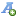 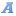 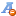 